Hayward, Harland H.
Hayward, Harland H., age 94, formerly of Bloomington, MN passed away peacefully on August 29, 2018 at the Minnesota Veterans Home-Minneapolis. Preceded in death by loving wife of 71 years, Janice; parents Clarence and Cecile; siblings Wayne, Wanna and Phyllis. Survived by son, Carter (Cindy) Hayward; daughters, Heidi Harrell and Kate (Cliff) Skogstad; grandchildren, Jason (Janine) Hayward, Brett Hayward, Hannah (Darren) Ringness, Sarah (Daniel) Kennedy and Luke (Katelyn) Skogstad; five great-grandchildren; many other relatives and friends. In lieu of flowers, memorials preferred to MVH-Minneapolis Family Council. Memorial service will be held 11:00 AM Thursday, September 20, 2018, with visitation one hour prior to service at: Washburn-McReavy Werness Brothers Chapel, 2300 W. Old Shakopee Rd., Bloomington. Interment at Fort Snelling National Cemetery.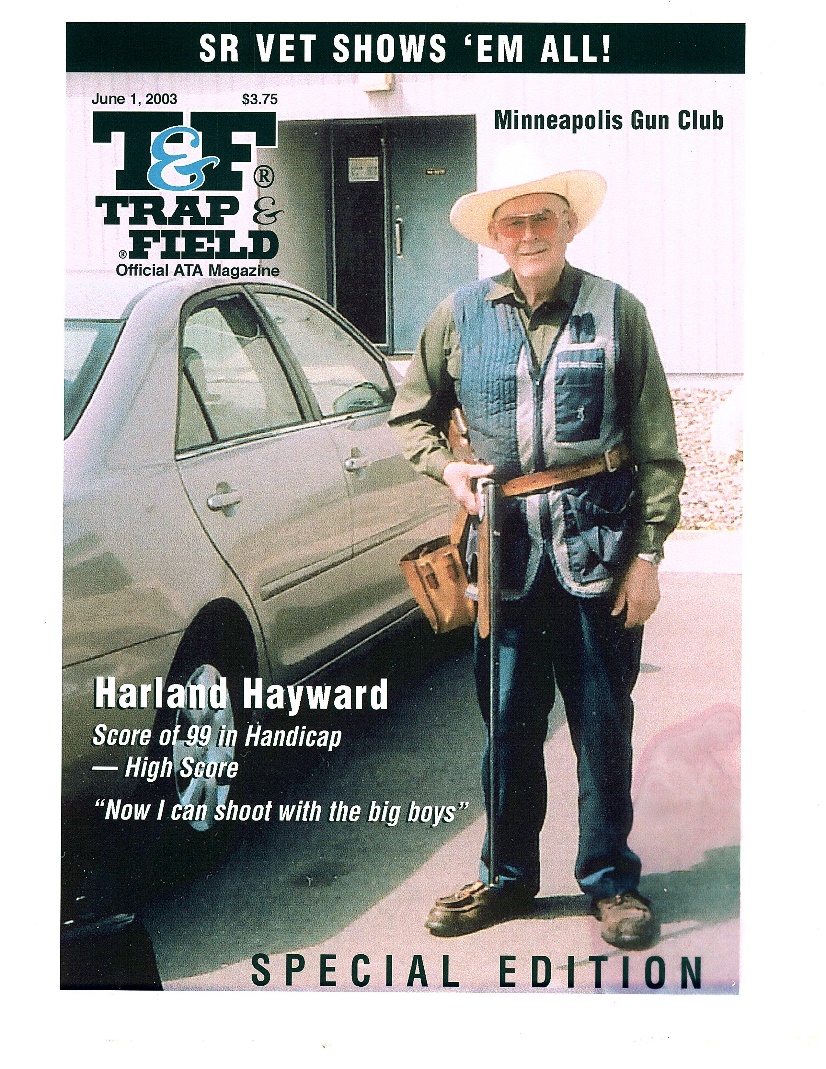 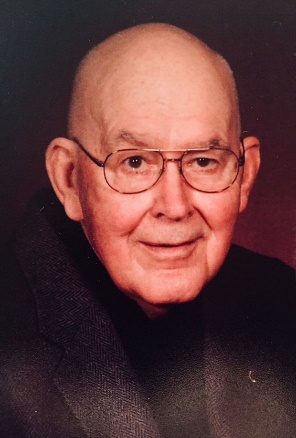 